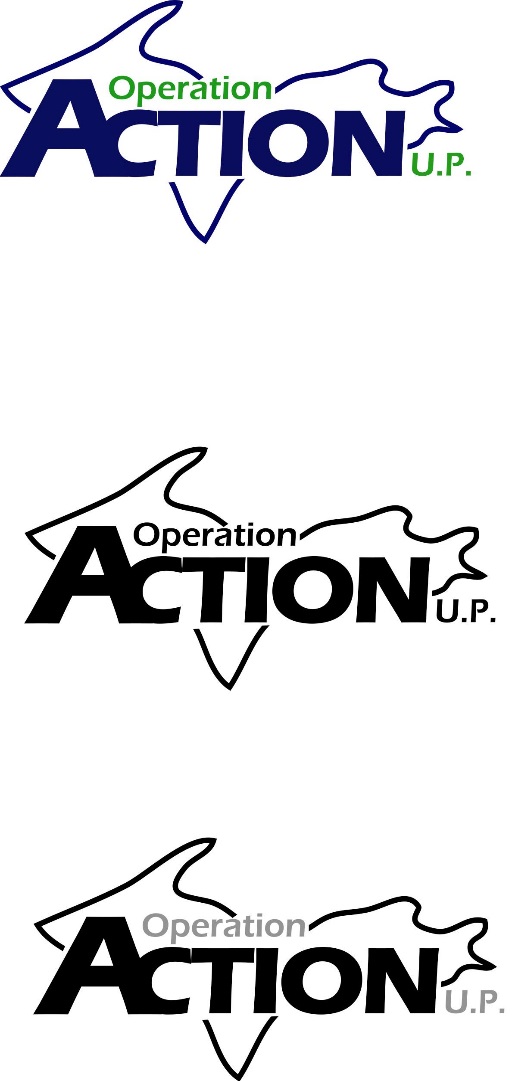 The Operation Action U.P. Excellence Awards recognize up to four outstanding for-profit businesses that have contributed to the economic well-being of the Upper Peninsula. At the annual meeting, these award winners will have the opportunity to “spotlight” their business and say thanks to the individuals or organizations who nominated them in this competitive award process. Nomination Deadline: Monday, December 12, 2016Nominee:Address:Phone:						Cell:Web site:					Email: 	Reason for nomination:Please attach additional information (including pictures) of the nominee’s daily operations and recent accomplishments.Nominated by:Company name:Phone:						Email:Operation Action UP501 S. Front Street, Marquette, MI  49855
OperationActionUP@gmail.comt. 906.226.6591   f. 906.226.2099